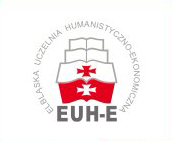 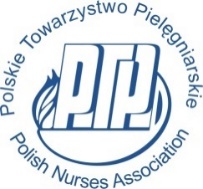 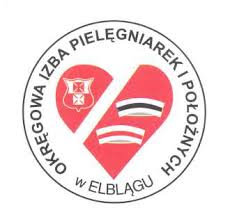 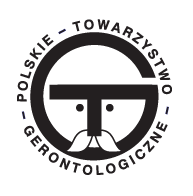 KARTA ZGŁOSZENIAKonferencja naukowo - szkoleniowa„Problemy wieku podeszłego w ujęciu interdyscyplinarnym”Elbląg, 15 marca 2019*właściwe podkreślićProsimy o zaakceptowanie poniższych zgód formalnych: Dokonując rejestracji wyrażam zgodę na przetwarzanie moich danych osobowych zgodnie z Ustawą z dnia 29.08.1997 r. o ochronie danych osobowych Dz. U nr 133 poz.833 przez Organizatorów Konferencji oraz Biuro Organizacji Konferencji…………………………………………PodpisZgodnie z art. 13 ogólnego rozporządzenia o ochronie danych osobowych z dnia 27 kwietnia 2016 r. (Dz. Urz. UE L 119 z 04.05.2016) Elbląska Uczelnia Humanistyczno – Ekonomiczna informuje, że: Administratorem Pani/Pana Danych Osobowych jest Elbląska Uczelnia Humanistyczno – Ekonomiczna z siedzibą ul. Lotnicza 2, 82-300 Elbląg, reprezentowana przez Rektora………………………………………Podpis Imię NazwiskoAdres e-mail Telefon kontaktowyTyp uczestnika *CzynnyCzynnyTyp uczestnika *BiernyBiernyTyp uczestnika *Student EUH-EStudent EUH-ETyp uczestnika *Student UTWStudent UTWCzy jest Pani/Pan zainteresowana/-y publikacją w monografii konferencyjnej?*Tak Nie Afiliacja  